Информация  о приеме и переводе детей в  муниципальное бюджетное дошкольное образовательное учреждение  «Детский сад комбинированного вида № 17»  Алексеевского городского округав период с 20.07.2021г. по 31.07.2021г.       В период с 20 июля  2021 года по  31 июля  2021 года прием и перевод воспитанников в Детский сад № 17 не осуществлялся.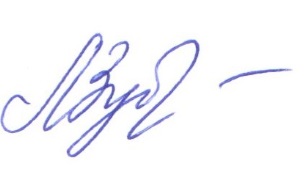 И. О. Заведующего Детским садом № 17                                   Л.М. Зубцова